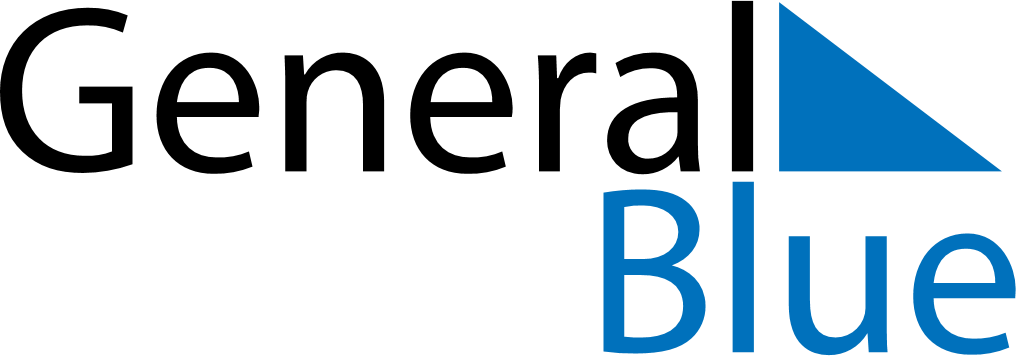 June 2030June 2030June 2030June 2030RussiaRussiaRussiaSundayMondayTuesdayWednesdayThursdayFridayFridaySaturday123456778910111213141415Russia Day1617181920212122232425262728282930